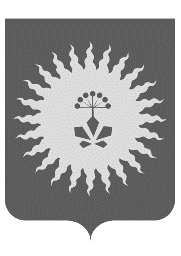 АДМИНИСТРАЦИЯАНУЧИНСКОГО МУНИЦИПАЛЬНОГО ОКРУГАПРИМОРСКОГО КРАЯРАСПОРЯЖЕНИЕ11 сентября 2023г.                            Анучино                                           № 466      О наделении должностных лиц полномочиями по составлению        	протоколов об административных правонарушениях, при осуществлении муниципального контроля в сфере благоустройстваВ соответствии с Кодексом Российской Федерации об административных правонарушениях, Постановлением Правительства РФ от 10.03.2022г. №336 «Об особенностях организации и осуществления государственного контроля (надзора), муниципального контроля», Законом Приморского края от 03.03.2016г. №780-КЗ «О перечне должностных лиц органов местного самоуправления муниципальных образований Приморского края, уполномоченных составлять протоколы об административных правонарушениях, при осуществлении муниципального контроля, муниципального финансового контроля», решением Думы Анучинского муниципального округа от 22.02.2023г. №397-НПА «О внесении изменений в Положение о муниципальном контроле в сфере благоустройства на территории Анучинского муниципального округа Приморского края, утвержденное Решением Думы Анучинского муниципального округа Приморского края от 27.10.2021г. №248-НПА «Об утверждении Положения о муниципальном контроле в сфере благоустройства на территории Анучинского муниципального округа», руководствуясь Уставом Анучинского муниципального округа,Наделить полномочиями по составлению протоколов об административных правонарушениях, предусмотренных статьями предусмотренных частью 1 статьи 19.4, статьей 19.4.1, частями 1, 31, 32 статьи 19.5, статьей 19.7 Кодекса Российской Федерации об административных правонарушениях, при осуществлении  муниципального контроля в сфере благоустройства:- главного специалиста отдела финансового контроля администрации Анучинского муниципального округа – В.В. Меховского;2. Общему отделу администрации Анучинского муниципального округа (Бурдейной С.В.) разместить настоящее распоряжение на официальном сайте администрации Анучинского муниципального округа Приморского края, в сети Интернет;3. Контроль за выполнением настоящего постановления оставляю за собой.Глава Анучинского муниципального округа                                                        С.А. Понуровский